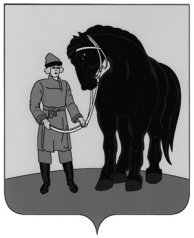 УПРАВЛЕНИЕ СОЦИАЛЬНОЙ СФЕРЫАДМИНИСТРАЦИИ ГАВРИЛОВО-ПОСАДСКОГОМУНИЦИПАЛЬНОГО РАЙОНА ИВАНОВСКОЙ ОБЛАСТИПРИКАЗот __________________ №_______О проведении муниципального этапа всероссийской олимпиады школьников в 2020-2021 учебном годуНа основании приказа Департамента образования Ивановской области от 05.10.2020 № 787-о «О проведении муниципального этапа всероссийской олимпиады школьников в 2020-2021 учебном году», п р и к а з ы в а ю:1. Провести в 2020-2021 учебном году муниципальный этап всероссийской олимпиады школьников (далее – Олимпиада) среди обучающихся 7-11 классов общеобразовательных организаций. 2. Утвердить:2.1. Организационно-технологическую модель проведения муниципального этапа Олимпиады согласно приложению 1. 2.2. Места проведения муниципального этапа Олимпиады согласно приложению 2.2.3. Состав оргкомитета по проведению муниципального этапа Олимпиады согласно приложению 3.2.4. Состав жюри муниципального этапа Олимпиады по каждому общеобразовательному предмету согласно приложению 4.2.5. Общие правила проведения предметных олимпиад на муниципальном этапе Олимпиады согласно приложению 5.2.6. Регламент проведения муниципального этапа всероссийской олимпиады школьников с учетом эпидемиологической ситуации в регионе (приложение 6)2.7. Инструкцию для организатора в аудитории согласно приложению 7.2.8. Форму отчёта предметного жюри Олимпиады согласно приложению 8.2.9. Форму апелляции о несогласии с результатом Олимпиады и журнала регистрации апелляций согласно приложению 9.2.10. Квоту победителей и призеров Олимпиады в соответствии с приложением 10.2.11. Утвердить график и порядок показа работ Олимпиады согласно приложению 11.3. Назначить муниципальным координатором проведения Олимпиады и лицом, ответственным за получение олимпиадных заданий в Департаменте образования Ивановской области, Осипову О.В., заместителя начальника отдела образования.4. Завивалову Е.Г., методиста МКУ «Информационно-технический центр отдела образования» назначить лицом, ответственным за хранение олимпиадных заданий, обеспечение конфиденциальности материалов при их тиражировании и хранении.5. Руководителям общеобразовательных организаций:5.1. Ознакомить с настоящим приказом участников муниципального этапа всероссийской олимпиады школьников, работников, привлекаемых к проведению муниципального этапа и проверке олимпиадных заданий;5.2. Освободить участников олимпиады от учебных занятий в день Олимпиады.5.3. Своевременно направить учителей, привлечённых к работе в жюри.5.6. Обеспечить условия для проведения Олимпиады в соответствии с графиком проведения муниципального этапа Олимпиады. 6. Контроль за исполнением настоящего приказа возложить на заместителя начальника отдела образования Управления социальной сферы администрации Гаврилово-Посадского муниципального района О.В. Осипову.Заместитель Главы администрации,начальник Управления                                                     		Е.В. Морева 